Oppimateriaali yläkouluun ja lukioon: historiaTehtävä 1:Tutki Julistetta ja vastaa alla oleviin kysymyksiin. Sinun ei tarvitse lukea kaikkea julisteen tekstiä, silmäily riittää.Mikä aineisto on?Miltä vuodelta juliste on?Minkä puolueen vaalijuliste on?Kenelle juliste on tarkoitettu?Ketkä ovat julisteen mukaan riistäjiä?Mikä on vaalijulisteen viesti otsikoiden perusteella?Yritä lukea vaalijulisteen vuoropuhelua pääotsikon alta. Kerro muutama syy, miksi äänestäjän tulisi äänestää Sosialidemokraattista puoluetta.Millä keinoilla vaalijuliste pyrkii vaikuttamaan lukijaansa?Onko vaalijuliste mielestäsi propagandaa? Perustele.
Kuva 1: Juliste. Tampereen työväen osuuskirjapaino 1908. Työväen Arkisto. Kuvan käyttöoikeus CC BY-NC-ND 4.0. Finna.fi: linkki kuvan sivulle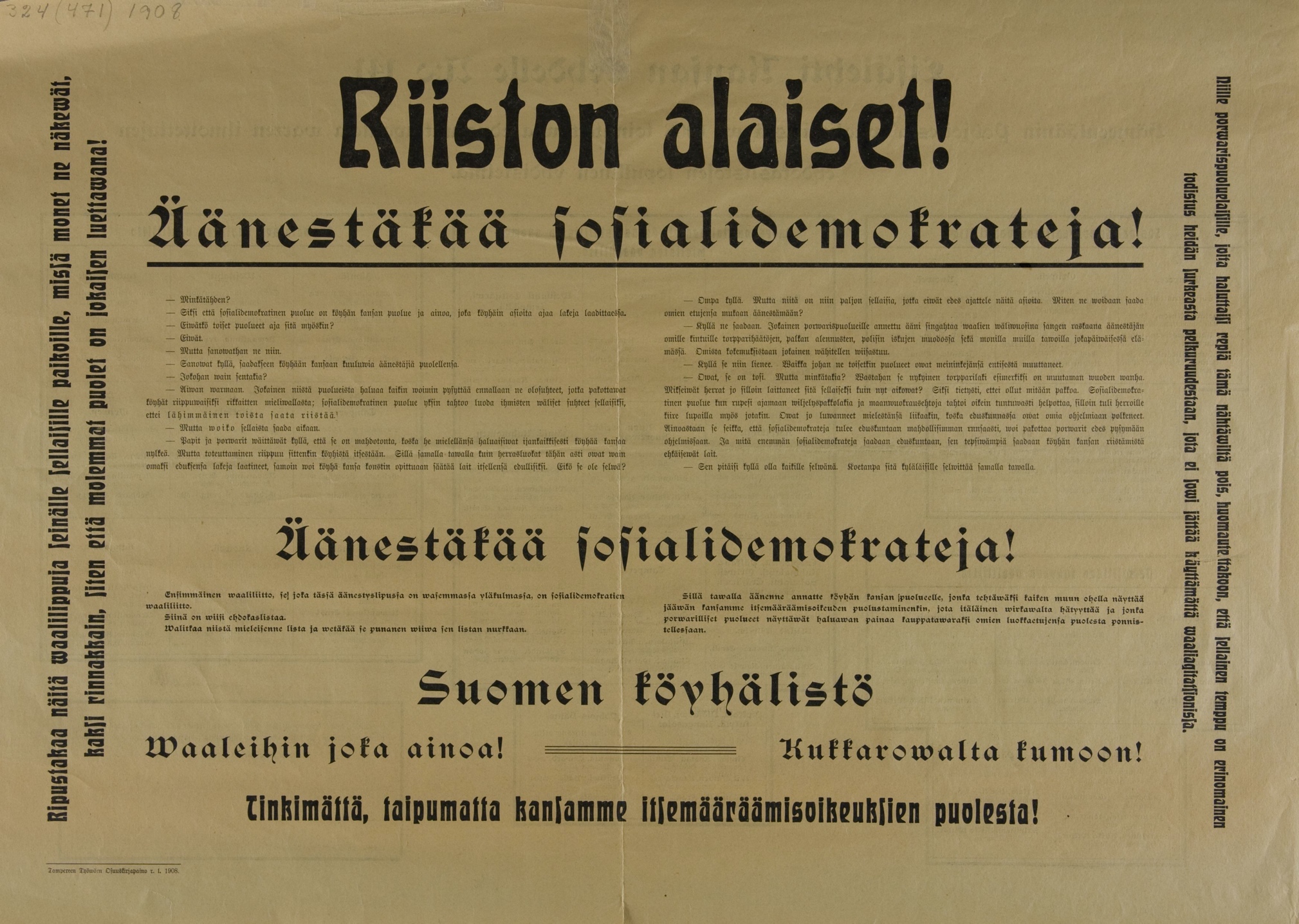 Tehtävä 2Tutki Julistetta ja vastaa alla oleviin kysymyksiin.Milloin aineisto on painettu?Minkä puolueen juliste on?Kenelle vaalijuliste on tarkoitettu?Mikä on julisteen keskeisin sanoma?Tulkitse pilapiirrosta tarkemmin.Keitä henkilöitä kuvassa on?Mitä pilakuvassa tapahtuu?Pohdi millainen kuva Suomen ja Venäjän poliittisista suhteista välittyy pilakuvan kautta.Millä keinoilla vaalijuliste pyrkii vaikuttamaan lukijaansa?Onko vaalijuliste mielestäsi propagandaa? Perustele.Pilapiirroksen vuorosanat: 1. Partasuinen Ministeri neuvoston edustaja: Kyllä tästä leijonapukuisesta miehestä tulee taas matelija kun pannaan vanhat matelijat sitä hallitsemaan. 2. Hallitsija: Kyllähän ne jo osaa madella perustuslaillisetkin mutta jos Suomen kansa näitä haluaa äänestää niin nitsevoo saakoot hallituksen. 3.Leijonapukuinen mies: Me myönnämme teille miehiä sotilaiksi ja miljoonia varustuksiin, se on Suomalaisen puolueen kanta.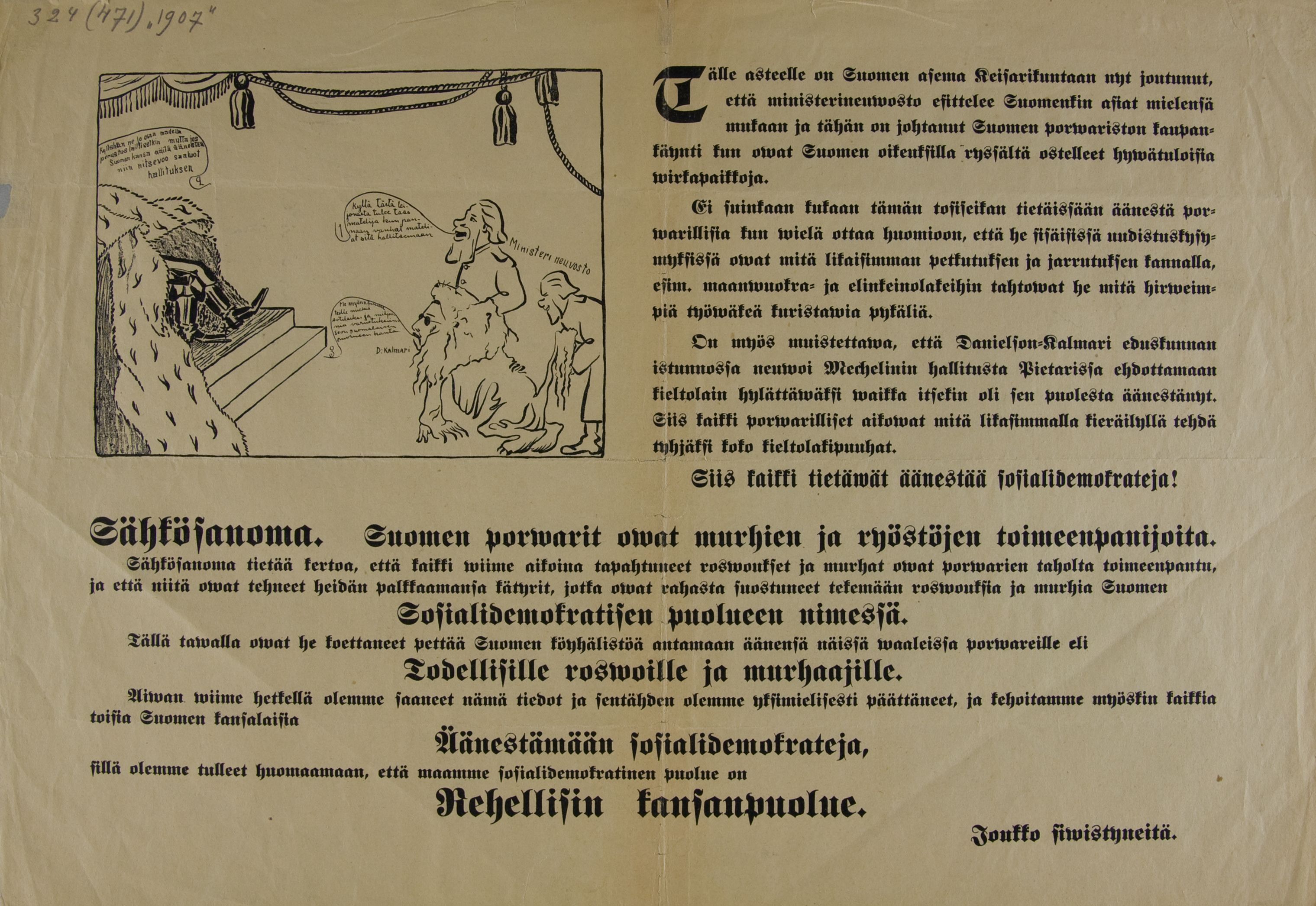 Kuva 2: Juliste. 1907. Työväen Arkisto. Kuvan käyttöoikeus CC BY-NC-ND 4.0. Finna.fi: linkki kuvan sivulleTehtävä 3Vertaa tehtävien 1 ja 2 vaalijulisteita 2010-luvun vaalijulisteisiin. Vinkki: Löydät 2010-luvun vaalijulisteita myös Finna.fi:stä (www.finna.fi). Hae Finnasta hakusanalla ”vaalijuliste”. Rajaa sen jälkeen hakutulosta "Valmistusvuosi"-rajaimella vuosiin 2010-2019.Miten 1900-luvun alun vaalijulisteet pyrkivät vaikuttamaan äänestäjiin?Entäpä 2010-luvun vaalijulisteet?Mitä eroavaisuuksia huomaat?Mitä samankaltaisuuksia huomaat?